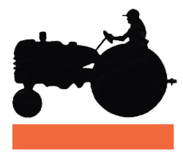 The Cultural Center in New York Mills
       Exhibition Agreement       The Cultural Center is pleased to exhibit the work of __________________________.         The exhibit will open on __________________ and close on ___________________.A)   Exhibit type:  _____ solo show   _____ duo show   _____ group showB)   The artist guarantees that all work provided is his/her own original creation.C)   A number of pieces determined by the Curator will be delivered for the exhibit.  If all items       cannot be exhibited, the remaining pieces will be stored securely or picked up by the artist.D)   The artist will provide shipping or hand delivery of work to arrive between Saturday and           Tuesday before the opening of the exhibit. The artist will provide shipping (packed and mailed           by Center staff) or hand pick up work within two weeks of the close of the exhibit.E)   All work will be presented ready for exhibition. Canvasses need not be framed.F)   The artist will list the wholesale price for each work.  To this will be added a 30%           commission by the Cultural Center.  Items not intended for sale must be clearly marked       ‘NFS’ by the artist on their inventory sheet.  All fees resulting from a sale will be paid to the artist       within one month of the close of the exhibit.G)   To help promote the exhibit, the artist will send an artist statement, a bio, a jpg headshot, and a            jpg of one to three pieces of artwork to be used for promotional use via email to the Curator        and/or Marketing Coordinator. These emails will be provided to the artist.H)   The Cultural Center will market the exhibit on their website, on social media, in print, and in        person. The exhibit may or may not be included in radio, television, or post marketing.I)   Opening receptions are hosted within the first two weeks of the opening of the exhibit with light      refreshments served at Center expense. More substantial appetizers may be served at artist or      sponsor expense.J)   The Cultural Center assumes responsibility for loss or destruction of any artwork during its       period of exhibition.  Any insurance claims are based on the wholesale price and are subject to       the insurance adjuster's decision.K)   Any modifications of this agreement are attached in writing, and signed by both parties.Artist Signature___________________________________________Date:______________Curator’s Signature________________________________________Date:______________24 North Main Ave., P.O. Box 246, New York Mills, MN 56567 (218)-385-3339 www.kulcher.org